Jogo do malabaresObjetivo: coordenação motora, habilidades.Materiais: 3 sacolinhas plásticasJogo:Em pé com as três sacolinhas na mão, irão fazer o malabares. Começa jogando uma sacolinha para o alto, ela não pode cair no chão quando ela começa a cair joga para cima novamente, ai joga a segunda sacolinha, o malabares já começa, não pode deixar as duas sacolinhas caírem no chão e por fim jogasse a terceira sacolinha para o ar. As três sacolinhas deverão ficar no ar, como foi jogada uma por vez cada uma terá um tempo de queda onde vai dar para pegar e jogar para cima. Lembrando, só pode pegar uma sacolinha por vez e só pode usar uma das mãos. Bom jogo...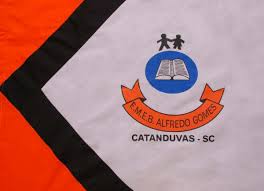 ESCOLA MUNICIPAL DE EDUCAÇÃO BÁSICA ALFREDO GOMES.DIRETORA: IVÂNIA NORA.ASSESSORA PEDAGÓGICA: SIMONE ANDRÉA CARL.ASSESSORA TÉCNICA ADM.: TANIA N. DE ÁVILA.PROFESSOR: JONAS STRINGUI TOMBINIDISCIPLINA: EDUCAÇÃO FISICACATANDUVAS – SCANO 2020  